** Send the  .CPP files  to balqrashi@ksu.edu.sa Write A program containing the following Define a base class called Person, which has the following members:Private	Name;Protected 	         ssn  ;Public 	Age ;        	set_Personal_info() // set for the above info         	print()  	// prints all the info for the class.        	// constructor print a message "person constructor"Now define a class called Student, which is privately derived from Person. It should have the following public members:Protected   	GPA  	Public         	set_Student_info()  	//  a function that sets for student info 	print()			// print the stored information         	//  constructor print a message "student constructor"           	// destructor do nothing Write a short main() program which instantiates as an object of the class Student yourself (the object name will be your name ).  Supply all the information through functions and print the data out .Write A program containing the following class Date 	{	protected:        	int day;        	int month;        	int year;  	public:			Date(){day=month=year=0;} //constructor			~Date(){cout<<"object destroyed date"<<endl;} //destructor			void display()					{cout<<"the date :" <<month<<"/"<<day<<"/"<<year<<endl;}			void set(int d,	int m,	int y){day=d;month=m;year=y;}  	};class Time 	{		protected:        	int hour;        	int minute;        	int second;  	public:		Time(){hour=minute=second=0;} //constructor		~Time(){cout<<"object destroyed Time "<<endl;} //destructor        	void display()				// displays the time on the screen			{cout <<"the time is : " << hour<<":"<<minute<<":"<<second<<endl;}        	void set(int h, 	int m,int s)			{hour=h;     	 minute=m; 	 second=s ;}	};Create a class that inherit publicly from both Date and Time Class and named as DateAndTime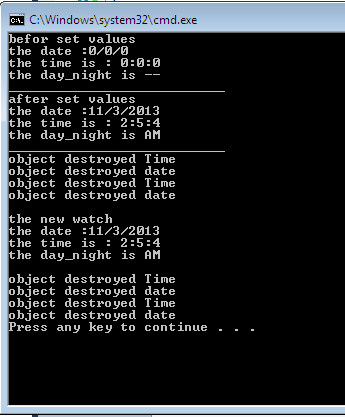 Define the DateAndTime class member as follows	String day_night; //for am or pm   	public:      	void display();		// prints date and timeIn main Define an instance object of class DateAndTime called Watch.Display the content of this object Then allows the attributer in the object Watch to take value through the set () with  the current date and time .and display the results.